.Intro: 16 count from startBrush R fwd., back, fwd., in place, Brush L fwd., back, fwd., in placeVine right, touch, Vine left 1/4 turn, scuffStep R Fwd., Toe tap L, Step L back, Heel tap R, Step R fwd., Scuff L, Step L fwd., Scuff RJazz box right, Jazz box leftREPEAT and enjoy the dance and the good musicTag after 2th, 4th, 6th, 8th wall:Rocking Chair, jazzboxPaddy McGinty's Goat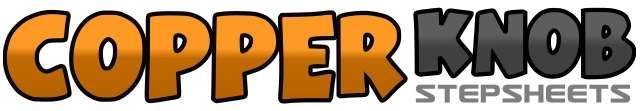 .......Count:32Wall:4Level:High Beginner.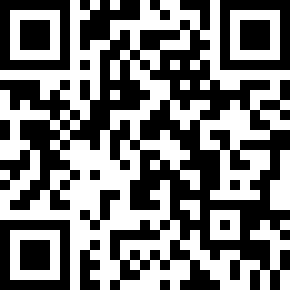 Choreographer:Leif Wittorff (DK) - October 2010Leif Wittorff (DK) - October 2010Leif Wittorff (DK) - October 2010Leif Wittorff (DK) - October 2010Leif Wittorff (DK) - October 2010.Music:Paddy McGinty's Goat - Hugo DuncanPaddy McGinty's Goat - Hugo DuncanPaddy McGinty's Goat - Hugo DuncanPaddy McGinty's Goat - Hugo DuncanPaddy McGinty's Goat - Hugo Duncan........1 - 2Brush right forward, brush right back across left3 - 4Brush right forward, step in place beside left5 - 6Brush left forward, brush left back across right7 - 8Brush left forward, step in place beside right1 - 2Step right to right side, step left behind right3 - 4Step right to right side, touch left beside right5 - 6Step left to left side, step right behind left7 - 8Step left to left side turning 1/4 left, scuff right1 - 2Step right fwd., tap left toe back with clap3 - 4Step left back, tap right heel fwd. with clap5 - 6Step right fwd., scuff left7 - 8Step left fwd., scuff right1 - 2Step right across left, step left back3 - 4Step right to right, scuff left fwd.5 - 6Step left across right, step right back7 - 8Step left to left, touch right beside left1 - 2Step right fwd., recover to left3 - 4Step right back, recover to left5 - 6Step right across left, step left back7 - 8Step right to right, step left beside right